第621号决定（以信函方式通过）新外部审计员的任命国际电联理事会，考虑到a)	第94号决议（2018年，迪拜，修订版）；b)	C20/49号文件中评估委员会关于遴选国际电联外部审计员的报告，顾及国际电联《财务规则和财务细则》（2018年），做出决定任命英国国家审计署作为国际电联的外部审计员，以便审计国际电联2022、2023、2024和2025年财务报表，责成秘书长请英国国家审计署审计主任兼审计长注意本决定，并酌情与其签署协议。______________理事会2020年会议
信函磋商（2020年12月21日）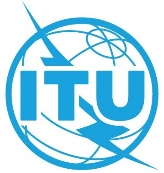 文件 C20/83-C2020年12月22日原文：英文